„ Unieszkodliwienie wyrobów zawierających azbest na terenie gminy Korytnica dofinansowano przez Wojewódzki Fundusz Ochrony Środowiska i Gospodarki Wodnej w Warszawie oraz Narodowy Fundusz Ochrony Środowiska i Gospodarki Wodnej, w formie dotacji, w kwocie 114.345,00 zł”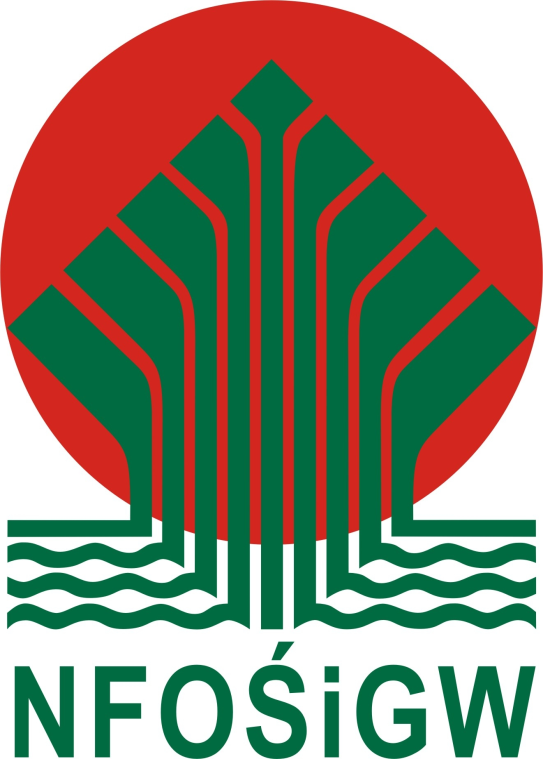 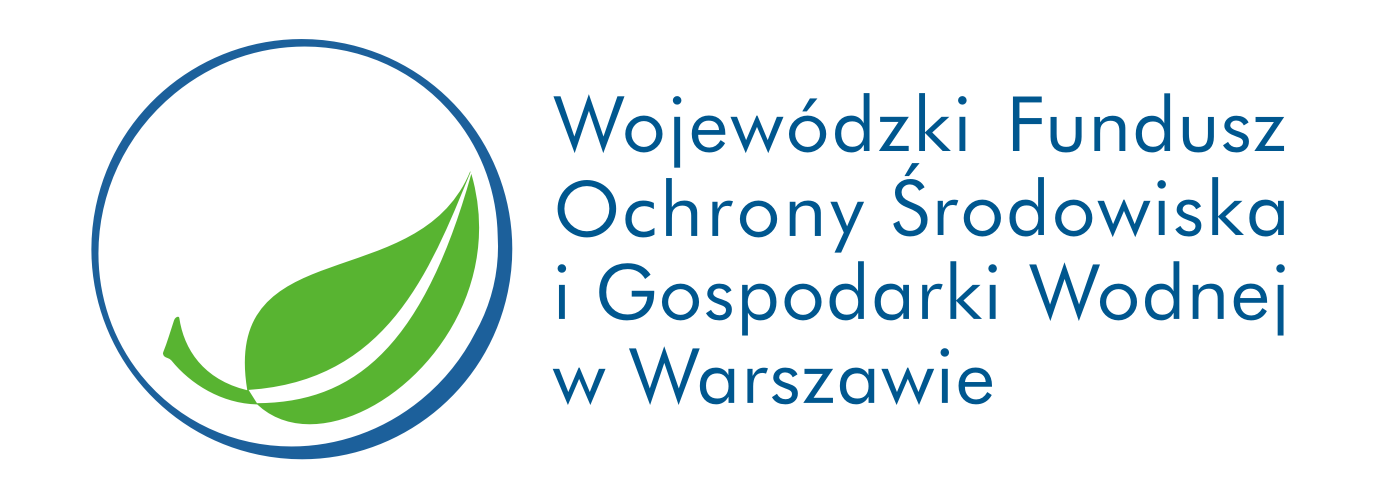 